Inventarverzeichnis 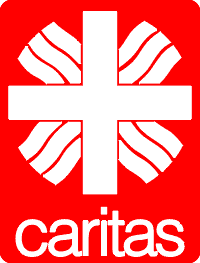 gemäß § 260 BGBe. V.Letzte Aktualisierung: ___.___.20__Hinweis: Informationen zu Führung und Inhalten des Inventarverzeichnisses finden Sie im Handbuch für ehrenamtliche Vorstände unter vorstandkita.caritas-wuerzburg.deLfd.NummerAnschaffungs-datum Beschreibung der SacheStandortKaufpreisVermerkAbgang